2022成人高考高起点语文模拟题及答案(1)
获取完整试题请扫描下方二维码，加入考生备考交流群免费领取！（还有更多成考试题资料……）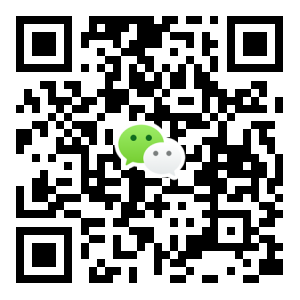 　　阅读下面一首古体诗，根据提示，回答问题。(9分)　　【习题】　　1、词的上片描绘的是什么样的景象?写“鼠”是“饥”的，说明了什么?“破纸窗间自语”用了什么修辞手法?这样写有什么作用?(5分)　　答案：词的上片描绘夜宿的王氏茅屋中凄凉破败的景象。“鼠”是“饥”的，说明这里已经长时间断了“烟火”。“破纸窗间自语”一句，用了拟人的修辞手法。这样写更渲染了凄凉的气氛，衬托出作者百无聊赖的寂寞心情。　　2、词的下片抒发了词人怎样的感情?表现出词人什么思想?(4分)　　答案：抒发词人感慨而不悲观，失意时仍不忘抗金报国、恢复中原大业的感情，表现出词人崇高的爱国主义思想。　　【习题】　　1.第一联(一、二句)写的是杨家何处的景物?表现了主人公怎样的品质?(3分)　　答案：(3分)院内小环境，勤劳雅洁　　2.第二联(三、四句)写的是杨家何处的景物?主要使用的是什么修辞手法?(4分)　　答案：院外大环境，拟人化　　3.整着诗表现了作者什么样的心情?(2分)　　答案：对乡居生活的赞美、热爱之情(或隐居乡野的喜悦之情)(意思相近即可)　　【习题】　　1.“边烽不过秦”上什么意思?表现了作者什么思想?答案不得超过35个字。(4分)　　答案：表明山村没有遭受战火，表达出对和平宁静生活的热爱。　　2.尾联两句表现了作者什么样的心境?在全诗中的作用是什么?答案不超过60 个字。(5分)　　答案：写出了由惧转喜的心境变化，“亲”字更表现出内心亲近温暖的感受。此联与首联、颈联相配合，描绘出一幅和平安宁的山村图景。　　【习题】　　1.这首词的题是“记梦”，词人在梦中梦到了什么?表现了怎样的思想感情?　　答案：词人梦见自己回到了故乡，妻子正像当年一样，凭窗梳妆，夫妻相见，千言万语不知从何说起，惟有相顾垂泪。这表现了词人对亡妻的深切怀念之情。　　2.用词写悼亡，是苏轼的首创。结合这首悼亡词的内容，概述作者运用什么艺术手法表情达意的?　　答案：①层层递进。第一句“两茫茫”是纲。以下层层推进，虽茫茫而难忘。进而千里相隔，无法对话。进而相逢也不相识。三层推进，把别恨提到无法再高的境地。　　②虚实结合。上阙写实，下阙从虚处设想，写梦中相逢，惊喜忧痛之情，万语千言无法表达，只有相顾泪流不止。接着写梦醒痛定思痛，令人柔肠寸断。　　【习题】　　1.饱吃惠州饭，细和渊明诗表现了苏轼怎样的情怀?这两句诗具有怎样的表达效果?　　答案：(1)表现了苏轼随遇而安的乐观旷达的情怀，以及追慕古代隐士以诗自娱自乐的高雅情趣。　　(2)这两句诗具有夸张和幽默的效果，生动地刻画了苏轼不畏强权，我行我素的精神品质。　　2.千载人和百世士是什么意思?最后两句诗表达了诗人怎样的观点?　　答案：千载人和百世士都是赞美两位诗人的话，称他们是流芳千年百世的人。　　【习题】　　1.这首诗写了一个多雨的“春日”，作者是用哪些典型景物来表现的?(4分)　　答案：浮云带雨，田水如镜，客衣沾湿。　　2.诗的第三联在写景上用了什么修辞手法?描绘了怎样的情景?(5分)　　答案：拟人 写出了篱边桃花将开未开的情态。